Resident Evaluation of the ProgramSemi-Annual (Nov. & Apr.)[Program Name][Evaluation Dates]DUTY HOURSI work less than 80 hours per week (averaged over 4 weeks)I have one day free in seven, averaged over 4 weeksI have IN HOUSE call less than every 3rd nightNight float duties are less than 6 nights in a rowI have 8 hours off between duty periodsIndicate the most common reasons for exceeding duty hours (Please type your response in the comment box) Patient needs Paperwork Educational experience Cover other's work Night float Schedule conflict Other:FACULTYFaculty provide adequate supervision of patient careFaculty provide sufficient instruction for patient careFaculty and staff are interested in residency educationFaculty and staff support an environment of inquiryEVALUATIONSI am able to access my evaluationsI have an opportunity to evaluate faculty membersI am satisfied that my evaluations of faculty are confidentialI have an opportunity to evaluate the residency programI am satisfied that my evaluations of the program are confidentialI am satisfied with the feedback I receive after assignmentsEDUCATIONAL CONTENTGoals and objectives are provided for assignmentsI am instructed on how to manage fatigueI am satisfied with opportunities for scholarly activitiesThe program allows appropriate balance for educationMy education is not compromised by service obligationsMy supervisors delegate appropriatelyI am provided data to show personal clinical effectivenessI see patients across a variety of settingsRESOURCESI have adequate access to reference materialsI use electronic medical records in the hospitalI use electronic medical records in ambulatory settingsElectronic medical records are integrated across settingsThe electronic medical records are effectiveI have been provided a way to transition care when fatiguedI am satisfied with the process to deal with problems and concernsMy education is not compromised by other traineesI can raise concerns about the program without fearPATIENT SAFETYThe team tells patients of the respective roles of faculty and residentsThe program culture reinforces my patient safety responsibilityI participate in quality improvement or patient safety activitiesPatient transfers are adequate to avoid loss of informationTEAM WORKI am able to work in inter-professional teamsMy work with inter-professional teams is effectiveOVERALL EVALUATIONMy overall evaluation of the program is:SUGGESTIONSPlease provide us with any suggestions or concerns that you have about the residency programCommentsNeverRarelySometimesOftenVery OftenN/A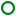 NeverRarelySometimesOftenVery OftenN/ANeverRarelySometimesOftenVery OftenNeverRarelySometimesOftenVery OftenNeverRarelySometimesOftenVery OftenNeverRarelySometimesOftenVery OftenNeverRarelySometimesOftenVery OftenNeverRarelySometimesOftenVery OftenNeverRarelySometimesOftenVery OftenNeverRarelySometimesOftenVery OftenNeverRarelySometimesOftenVery OftenNeverRarelySometimesOftenVery OftenNeverRarelySometimesOftenVery OftenNeverRarelySometimesOftenVery OftenNeverRarelySometimesOftenVery OftenNeverRarelySometimesOftenVery OftenNeverRarelySometimesOftenVery OftenNeverRarelySometimesOftenVery OftenNeverRarelySometimesOftenVery OftenNeverRarelySometimesOftenVery OftenNeverRarelySometimesOftenVery OftenNeverRarelySometimesOftenVery OftenNeverRarelySometimesOftenVery OftenNeverRarelySometimesOftenVery OftenNeverRarelySometimesOftenVery OftenNeverRarelySometimesOftenVery OftenNeverRarelySometimesOftenVery OftenNeverRarelySometimesOftenVery OftenNeverRarelySometimesOftenVery OftenNeverRarelySometimesOftenVery OftenNeverRarelySometimesOftenVery OftenNeverRarelySometimesOftenVery OftenNeverRarelySometimesOftenVery OftenNeverRarelySometimesOftenVery OftenNeverRarelySometimesOftenVery OftenNeverRarelySometimesOftenVery OftenNeverRarelySometimesOftenVery OftenNeverRarelySometimesOftenVery OftenVery NegativeNegativeNeutralPositiveVery Positive